Career Services OfficeVisit ReportNational Incubation Centre - Software Engineering DepartmentEvent Schedule:Date: December 20, 2023Day: WednesdayTime: 11:30 am - 3:00 pmDepartment: Software EngineeringSemester: 7th and 8thObjective:The purpose of the visit to the National Incubation Centre (NIC) was to immerse the 7th and 8th-semester Software Engineering students in a comprehensive learning experience. The objectives included providing students with hands-on exposure to industry practices, showcasing advanced facilities, fostering understanding of HR dynamics, and enlightening them about career prospects in the tech sector.Agenda:Welcome and Introduction (12:45 pm):The visit commenced with a warm welcome by NIC representatives, who provided an overview of NIC's mission and its pivotal role in nurturing innovation and entrepreneurship. An introduction to the itinerary set the tone for the visit.Panel Talk on HR and Talent Acquisition (12:45 pm - 2:45 pm):A distinguished panel of industry experts engaged students in a thought-provoking discussion on Human Resources and Talent Acquisition in the technology sector. The discourse covered recruitment strategies, evolving skill sets, and industry expectations. Students actively participated, gaining valuable insights into the professional landscape awaiting them post-graduation.Overview of NIC Acceleration Program (2:45 pm - 3:15 pm):The visit concluded with an in-depth overview of the NIC Acceleration Program (NICAP). Students gained insights into the support mechanisms and resources available for tech startups, fostering an entrepreneurial spirit. This session served as a bridge between academic excellence and the potential for innovative ventures in the tech domain.Conclusion:The visit to the National Incubation Centre proved to be an exceptionally enriching experience for the 7th and 8th-semester Software Engineering students. It not only broadened their understanding of the industry but also instilled a sense of purpose and motivation for their academic and professional journeys. Special acknowledgment goes to the Career Services office for orchestrating a seamlessly organized and insightful visit.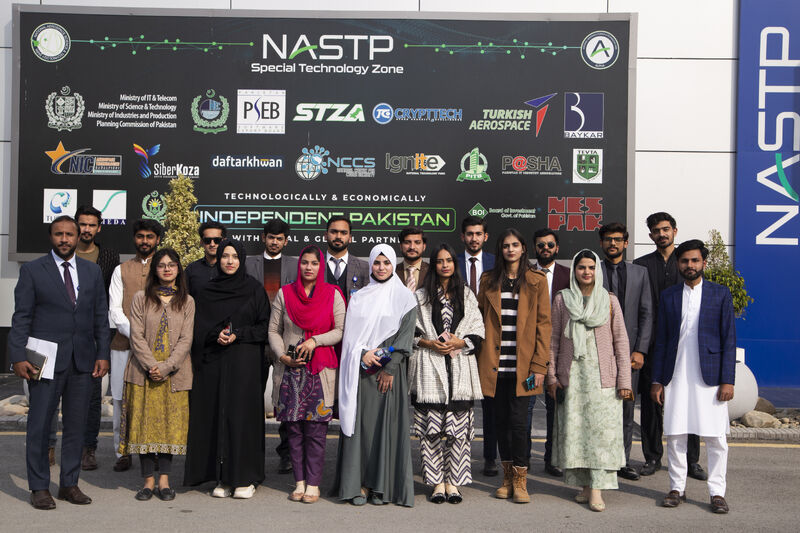 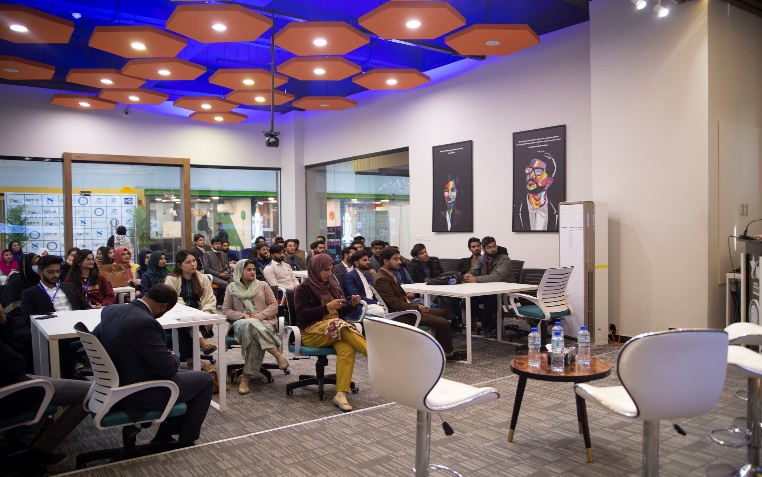 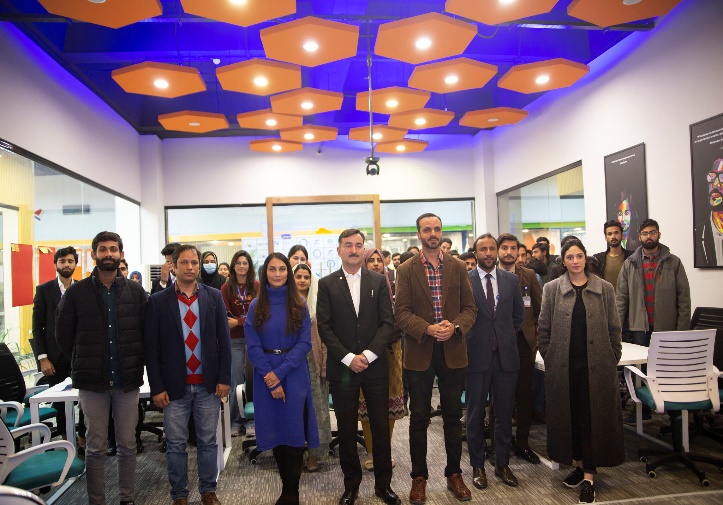 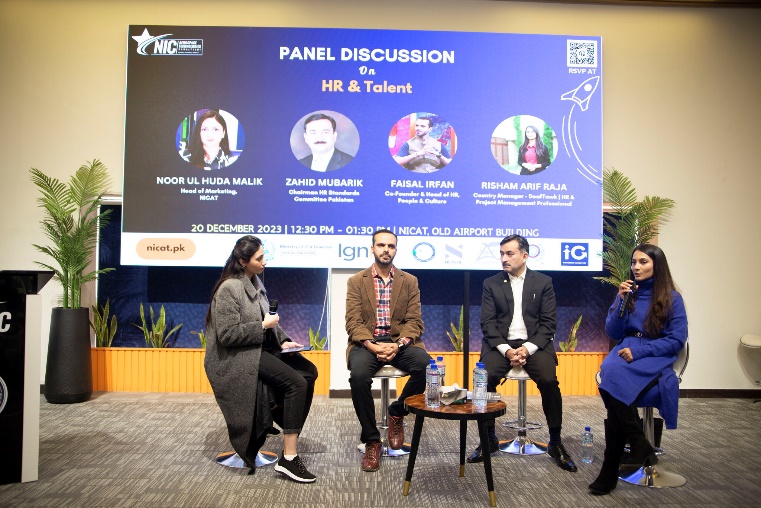 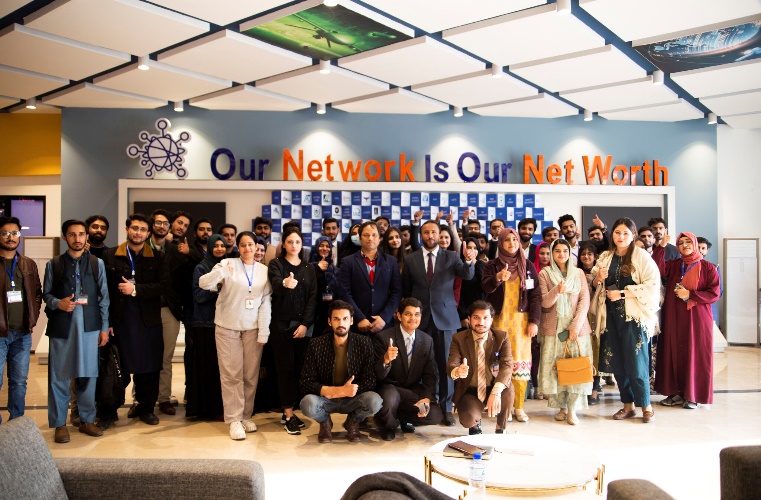 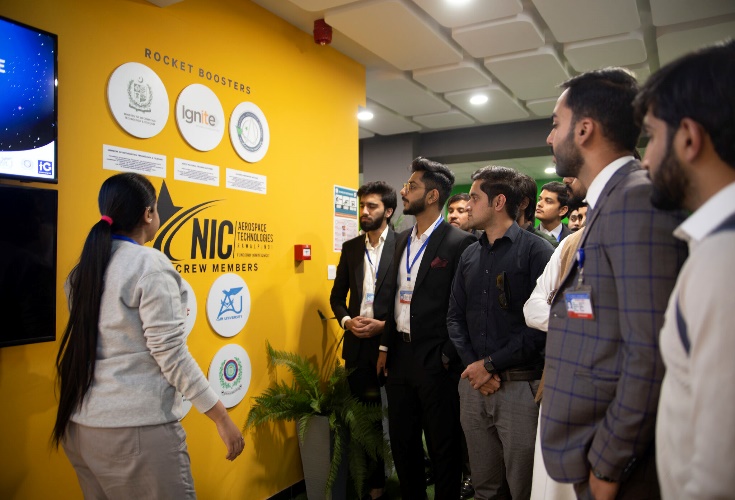 